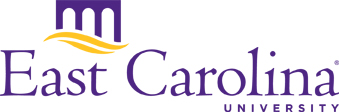 ECU Staff Senate AgendaThursday, August 8, 2013ECHI Conference Room A3:00 pm – 5:00 pmCall to Order – Chair, Senator Garrett KillianGuest Speakers		Dr. Ron Mitchelson, Vice Chancellor, Research & Graduate Studies		Topic:  ECU Mission Statement		Lynn Caverly, Campus Living Communications/Public Relations Specialist		Topic:	Pirate Boarding Crews setup and expectationsRoll Call – Senator Judy HavermannApproval of Minutes – Senator Judy HavermannExecutive Committee CommentsChair – Senator Garrett KillianChair Elect – Senator Bill EdwardsTreasurer – Senator Lisa OrmondSecretary – Senator Judy HavermannCommittee Reports-Committees Will Report on Goals By-LawsCommunications and MarketingDiversityHuman ResourcesLeadership and Professional DevelopmentMembershipRewards and RecognitionScholarshipOld BusinessNew BusinessErskine B. Bowles Staff Service Aware NominationsDiscussion on communication methodsAnnouncementsThe next Staff Senate meeting will be held Wednesday, September 11th, 2013 in the East Carolina Heart Institute Auditorium.AdjournmentAttachments:  Draft of July meeting minutes		Minutes of 5/9/13